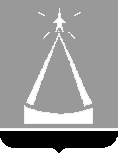 ГЛАВА  ГОРОДСКОГО  ОКРУГА  ЛЫТКАРИНО  МОСКОВСКОЙ  ОБЛАСТИПОСТАНОВЛЕНИЕ18.06.2021   №   339-пг.о. ЛыткариноО порядке предоставления государственной услуги «Установление соответствия вида разрешенного использованияземельных участков классификатору видов разрешенногоиспользования земельных участков» на территории городского округа Лыткарино Московской областиВ соответствии с Распоряжением Министерства имущественных отношений Московской области от 12.11.2020 № 15ВР-1503 «Об утверждении административного регламента предоставления государственной услуги «Установление соответствия вида разрешенного использования земельных участков классификатору видов разрешенного использования земельных участков», постановляю:1. Утвердить Порядок предоставления государственной услуги «Установление соответствия вида разрешенного использования земельных участков классификатору видов разрешенного использования земельных участков» на территории городского округа Лыткарино Московской области (прилагается).2. Признать утратившим силу Порядок предоставления государственной услуги «Установление соответствия вида разрешенного использования земельных участков классификатору видов разрешенного использования земельных участков» на территории городского округа Лыткарино Московской области, утвержденный постановлением главы городского округа  Лыткарино Московской области от 18.02.2019  № 97-п.3. Комитету по управлению имуществом города  Лыткарино (Р.Е. Ракита) обеспечить опубликование настоящего постановления в установленном порядке и размещение на официальном сайте городского округа Лыткарино Московской области в сети «Интернет».4. Контроль за исполнением настоящего постановления возложить на первого заместителя  главы  Администрации  городского  округа  Лыткарино В.В. Шарова. 					                                               К.А. КравцовУтвержденпостановлением  главы городского округа Лыткариноот « 18 » июня  2021 № 339-пПорядок предоставления государственной услуги «Установление соответствия вида разрешенного использованияземельных участков классификаторувидов разрешенного использования земельных участков»на территории городского округа Лыткарино Московской области1. Предоставление государственной услуги «Установление соответствия вида разрешенного использования земельных участков классификатору видов разрешенного использования земельных участков» на территории городского округа Лыткарино Московской области осуществляется Администрацией городского округа Лыткарино (далее - Администрация) в соответствии с Административным регламентом предоставления государственной услуги «Установление соответствия вида разрешенного использования земельных участков классификатору видов разрешенного использования земельных участков», утвержденным Распоряжением Министерства имущественных отношений Московской    области от 12.11.2020 № 15ВР-1503.2. Справочная информация о месте нахождения, графике работы, контактных телефонах, адресах электронной почты Администрации, МБУ «Многофункциональный центр предоставления государственных и муниципальных услуг Лыткарино»:2.1. Администрация городского округа  Лыткарино Место нахождения и почтовый адрес:Московская область, г. Лыткарино, ул. Первомайская, д. 7/7.График работы:Контактный телефон: 8 495 552-86-18.Официальный сайт в информационно-коммуникационной сети «Интернет»: http://www.lytkarino.comАдрес электронной почты в сети Интернет: lytkarino@mosreg.ru2.2. Муниципальное бюджетное учреждение «Многофункциональный центр предоставления государственных и муниципальных услуг Лыткарино»Место нахождения и почтовый адрес:Московская область, г. Лыткарино, квартал 3 а, д. 9График работы:Почтовый адрес:140083, Московская область, г. Лыткарино, квартал 3 а, д. 9Телефон Call-центра: 8(495)775-58-86, 8(495)775-48-38.Официальный сайт многофункционального центра в сети Интернет: www.mfc50.ruАдрес электронной почты многофункционального центра в сети Интернет: mfc-lytkarino@mosreg.ru	2.3. Дополнительная информация приведена на сайтах:- РПГУ: uslugi.mosreg.ru- МФЦ: mfc.mosreg.ru  